SAINT - ILLIDEL’AMICALE DES PARENTS D’ELEVES ORGANISE UN 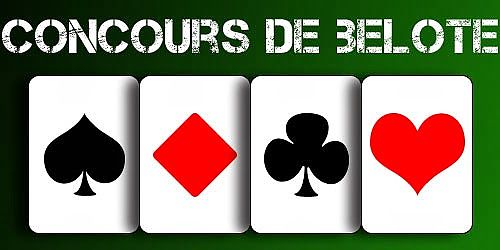 SAMEDI  7  AVRIL 2018Inscription à 14H00       à  LA SALLE POLYVALENTE 16 Euros par EQUIPE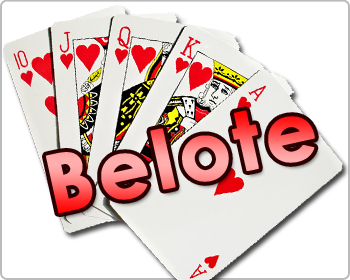 Lots : Jambons	    Bouteilles de Ricard          Bouteilles de Salers	    Repas à Crandelles …   Toutes les Equipes seront récompensées.SOUPE AU FROMAGE / DESSERT : 5 EUROS